CORPORACIÓN EDUCACIONAL  A&GColegio El Prado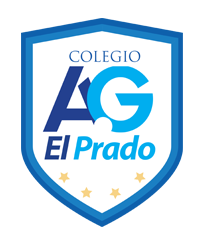 Cooperativa nº 7029 – PudahuelTeléfonos: 227499500  -   227476072www.colegioelprado.cldireccioncolegioelprado@gmail.comRBD: 24790-1  Profesor(a): Karen Lara Agurto.                                                                        Curso: 4° básico- Artes V.Guía Nº 3 “animal totémico y nuestro entorno natural”
Nombre: _______________________________ fecha: ________
OA 2. Aplicar elementos del lenguaje visual (incluidos los de niveles anteriores) en sus trabajos de arte, con diversos propósitos expresivos y creativos: líneas de contorno; color (tono y matiz); forma (figurativa y no figurativa).Este trabajo tiene como objetivo, que él o la estudiante logre por medio del dibujo de un animal o insecto endémico, reconocer sus características personales las cuales deben vincularse con el comportamiento de dicho animal con su entorno natural que habita..Glosario: Dibujo. Trabajo de construcción bidimensional (sin volumetría) por medio de la línea de un lápiz.Tótem. Categoría de “culto” aplicable a objetos, animales, y arboles.Estética. Área de la filosofía que estudia las representaciones sensibles producidas por el humano.Latinoamericano. Categoría sociopolítica que engloba las diversas culturas americanas colonizadas por países cuyos idiomas provienen del latín (España, Francia, y Portugal).Referentes visuales: José Pedreros Prado (grabador chileno), Antón Gacitúa (grabador chileno), Grafica Mazatl (colectivo artístico mexicano, Bárbara Bravo (ceramista chilena), Benjamín Lira (ceramista chileno) cerámica precolombina culturas Diaguitas, Chinchorros, Valdivia, Chimu, Teotihuacan, Nazca, Maya, y Azteca.Otros referentes: “mar de gente” canción del grupo Los Jaivas, “los elementos” canción del grupo Congreso.Materiales.Block ¼ doble faz.Lápices y plumones a elección.Acuarelas y pinceles.Vaso para el agua.Paño o tela para limpiar y secar.Proceso.Busque en internet o libros imágenes de algún animal con el que usted como estudiante se sienta identificado. Averigüe la relación o función que cumple dicho animal en su entorno (el animal debe pertenecer a nuestro territorio).Dibuje bocetos de la imagen elegida. (dibujos sencillos que nos ayudan a entender formas y colores).Dibuje suavemente en una hoja de su block el dibujo definitivo.Remarque con lápices de colores y pinte, su animal elegido.En caso de utilizar acuarela, manche de manera experimental poniendo atención en los resultados, cuando quiera cambiar de color lave el pincel en su vaso de agua y seque con el trozo de tela.Deje secar sin exponer a la luz y guarde en un lugar donde su trabajo no peligre.Rubrica.Trabaja y participa en clases.1Entrega en el plazo establecido.1La presentación del trabajo es limpia2Su propuesta es creativa.1Argumenta su trabajo de manera clara1